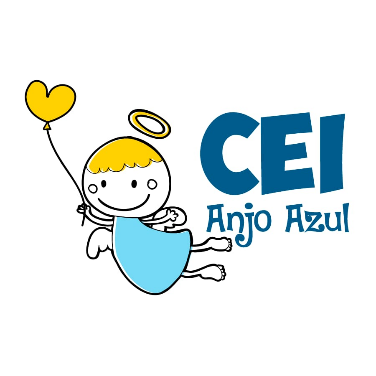 CENTRO DE EDUCAÇÃO INFANTIL ANJO AZULRua 31 de Março/nº 1508Lacerdópolis – SCCEP: 89660 000 Fone: (49) 3552 0279Coordenadora: Marizane Dall’OrsolettaE mail: ceianjoazullacerdopolis@gmail.com Blog: www.ceianjoazul.blogspot.comARTES – PROFESSORA ANA CAROLINE  (2 HORAS SEMANAIS- PLATAFORMA/WHATSAPP)MATERNAL llSUGESTÃO DE ATIVIDADEOLÁ CRIANÇAS!VAMOS FAZER UM QUADRO COM A LETRA INICIAL DO SEU NOME.PODE SER FEITO EM UM PAPELÃO OU PAPEL.PEÇA PARA ALGUÉM DA FAMÍLIA DESENHAR A LETRA INICIAL DO SEU NOME BEM GRANDE E DEPOIS RECORTAR.COLOQUE A LETRA RECORTADA SOBRE UM OUTRO PAPEL OU PAPELÃO, PODE PASSAR UM PEDACINHO DE FITA DUREX PARA NÃO FICAR SAINDO DO LUGAR E PINTE COM TINTA GUACHE DE VARIAS CORES PREENCHENDO TODO O ESPAÇO DO PAPEL OU PAPELÃO.DEPOIS DE PRONTO RETIRE A LETRA DE CIMA COM CUIDADO PARA NÃO RASGAR.EXEMPLO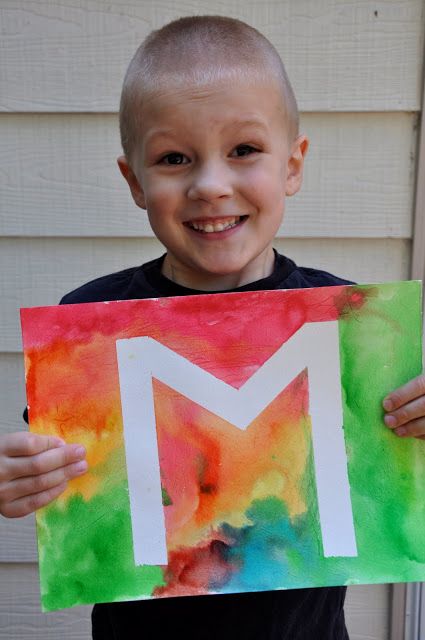 MUITOS ABRAÇOS VIRTUAIS E ÓTIMA SEMANA À TODOS!!